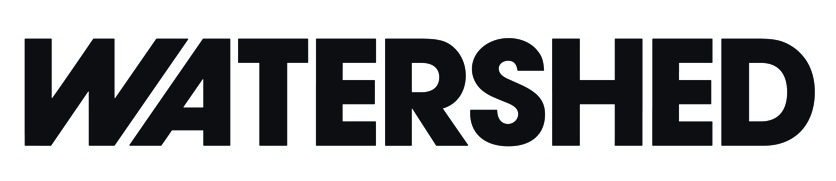 Please complete this form by printing out the form and writing in black ink or by typing in the spaces provided in this document.PRIVACY NOTICEWhy we’re collecting your informationWe are collecting your information in order to assess your expression of interest for the job you are applying for and manage the recruitment process. The information you submit in this form is only used for this purpose.Who is collecting your information and how we store itAll information given on this form is strictly confidential.Watershed is the data controller for all personal information submitted through our job application process. We have restricted access controls and data security processes, including data processing agreements with all external system suppliers, to comply with UK GDPR and to ensure your personal information is kept secure at all times.Unless you object, your personal information is kept for as long as we feel is necessary.Who to contactIf you have queries about your data, you can contact Watershed’s Head of Data and Operations (datacontroller@watershed.co.uk).To read our full privacy policy regarding how we use personal data throughout our recruitment process please visit https://www.watershed.co.uk/privacy/recruitmentPlease return your completed application form to: Human Resources, Watershed, 1 Canons Road, Harbourside, Bristol, BS1 5TX before the deadline, or email to hr@watershed.co.ukPrivacy NoticeWhy we’re collecting your informationWe are collecting your information in order to assess your application for the job you are applying for and manage the recruitment process. The information you submit in this form is only used for this purpose.Who is collecting your information and how we store itAll information given on this form is strictly confidential.Watershed is the data controller for all personal information submitted through our job application process. We use external systems (such as Typeform) within this process, with the intention of making the process of applying as easy and accessible as possible. Additional safeguards are in place for all external systems that transfer data outside of the European Economic Area to ensure your data is secure (for more detail on this please see our full privacy policy at https://www.watershed.co.uk/privacy/recruitment).We have restricted access controls and data security processes, including data processing agreements with all external system suppliers, to comply with GDPR and to ensure your personal information is kept secure at all times.Unless you object, your personal information is kept for as long as we feel is necessary.Your RightsYou have the following rights in relation to your personal information: Your right to get copies of your dataYour right to get your data correctedYour right to get your data deletedYour right to limit how Watershed uses your dataYour right to data portabilityThe right to object to the use of your dataYour right to raise a concernWho to contactIf you have queries about your data, you can contact Watershed’s Data Protection Officer (datacontroller@watershed.co.uk).To read our full privacy policy regarding how we use personal data throughout our recruitment process please visit https://www.watershed.co.uk/privacy/recruitmentPost applied for: Post applied for: Date: Date: Personal details			Personal details			Personal details			Personal details			Personal details			Personal details			Personal details			Personal details			Personal details			Personal details			Surname or family name:Surname or family name:Surname or family name:Forename(s):	Contact address:Contact address:Contact address:Contact address:Postcode:Contact telephone number:	Contact telephone number:	Contact telephone number:	Contact email address:Contact email address:Contact email address:Statement in support of your application This is your opportunity to share your skills and experience, that are relevant to the role(s) you are interested in.This is where we get to know you and an opportunity for you to tell us why you want to work in this role(s).Give specific examples including relevant experience and any transferable skills gained both inside and outside of work.DeclarationI confirm that to the best of my knowledge the information I have given on this application form is complete and accurate.  I understand that any false statements may lead to the offer of employment being withdrawn or the employment being terminated. I consent to Watershed processing the information given on this form, including any ‘sensitive’ information, as may be necessary during the recruitment and selection process.Signed:DeclarationI confirm that to the best of my knowledge the information I have given on this application form is complete and accurate.  I understand that any false statements may lead to the offer of employment being withdrawn or the employment being terminated. I consent to Watershed processing the information given on this form, including any ‘sensitive’ information, as may be necessary during the recruitment and selection process.Date: